2016年新馬海外體驗學習營活動剪影之一2016年新馬海外體驗學習營活動剪影之二參訪聖若瑟國際學校花絮2016年新馬海外體驗學習營活動剪影之三2016年新馬海外體驗學習營活動剪影之四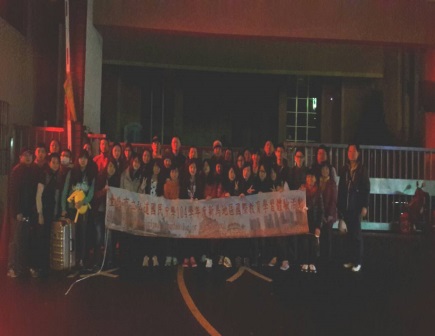 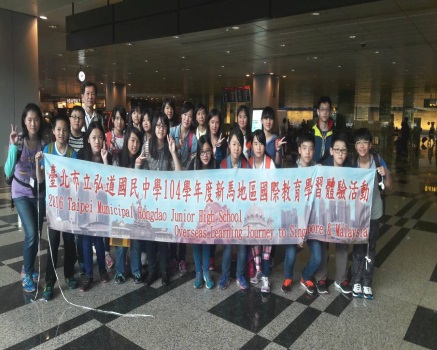 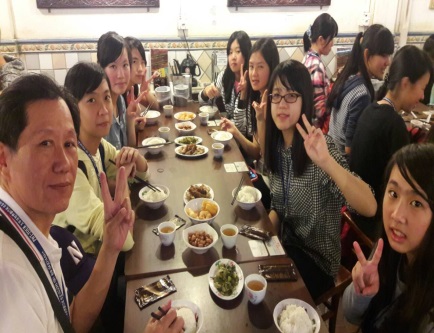 天黑黑……快樂的出航中正機場出發前合影品嘗新加坡美食—肉骨茶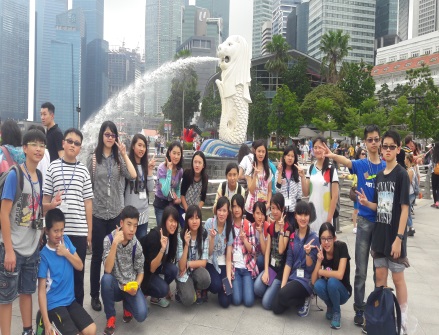 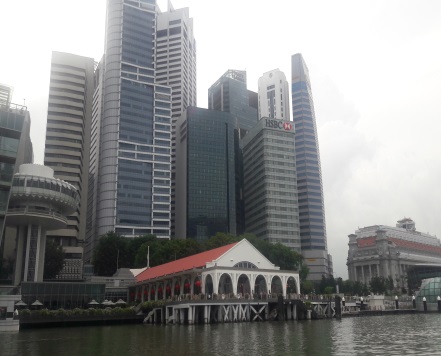 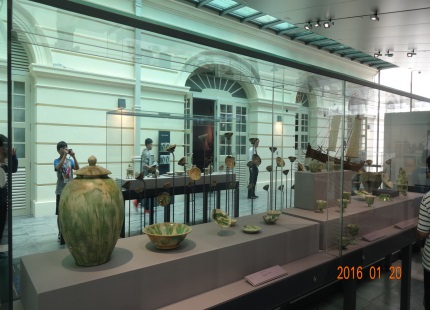 新加坡地標—魚尾獅公園克拉馬頭遊湖湖畔景觀參觀亞洲文明博物館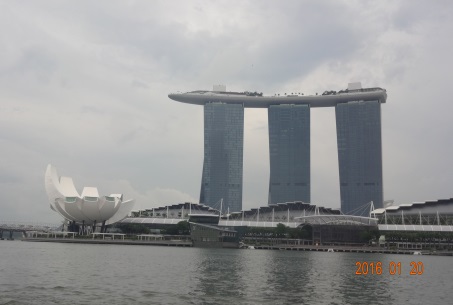 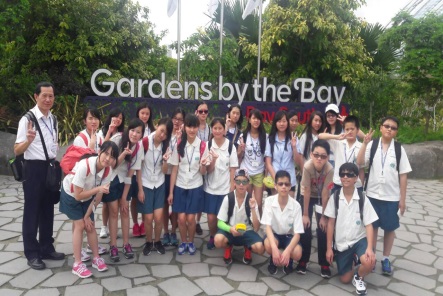 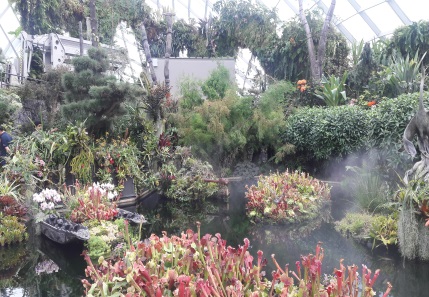 新地標—金沙酒店參觀濱海灣花園參觀濱海灣花園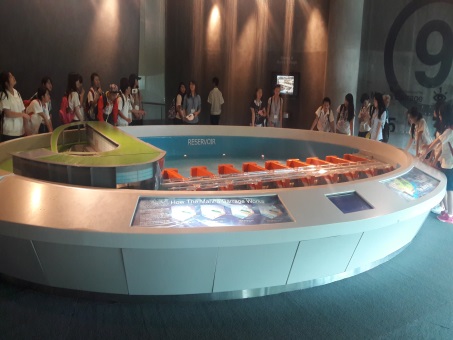 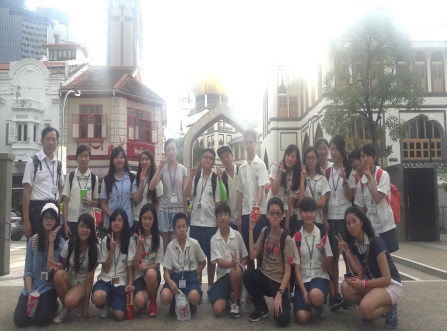 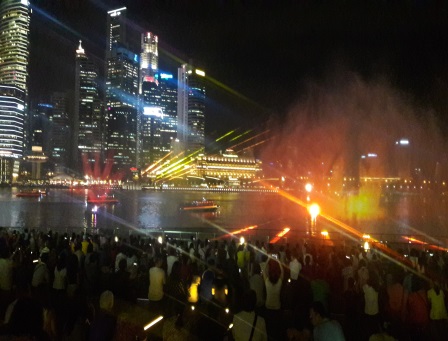 參觀濱海堤壩參觀小印度夜間水舞秀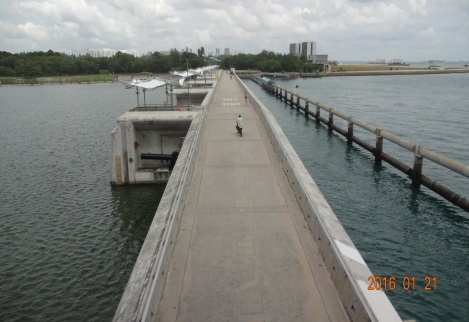 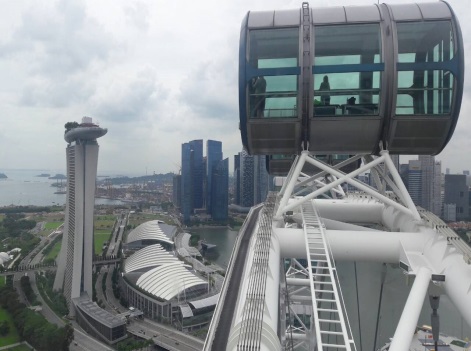 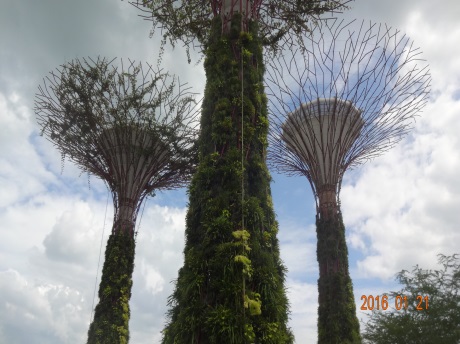 路兩邊哪邊是水? 哪邊是海?摩天輪外的風景天空樹奇景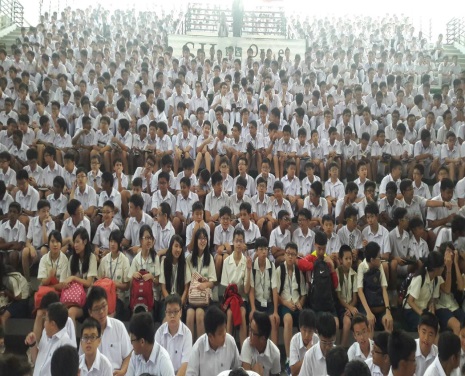 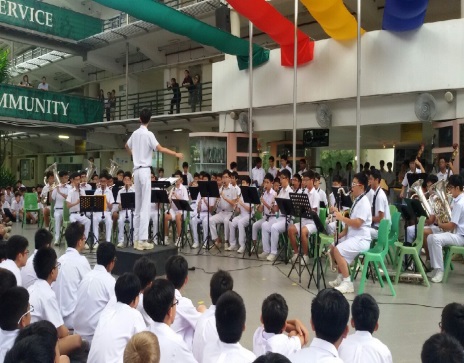 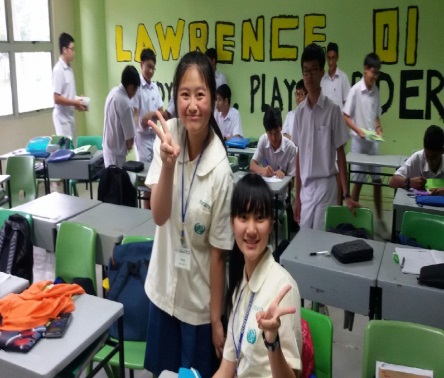 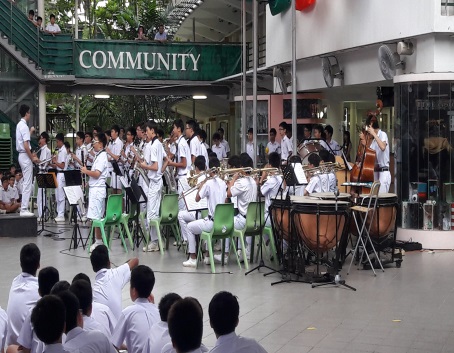 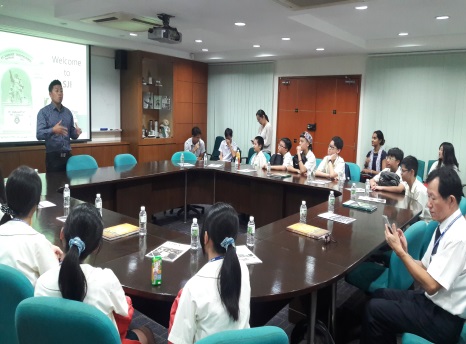 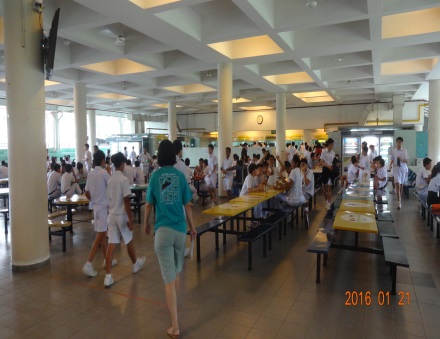 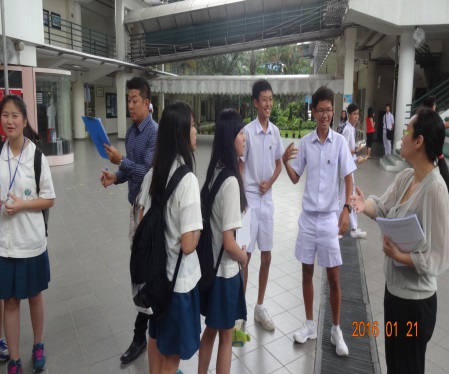 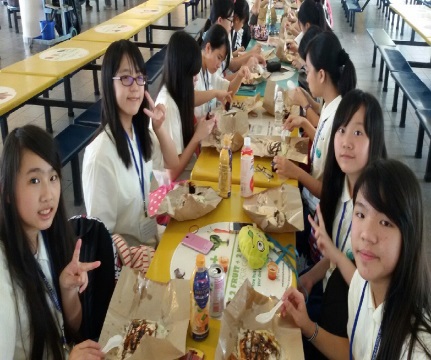 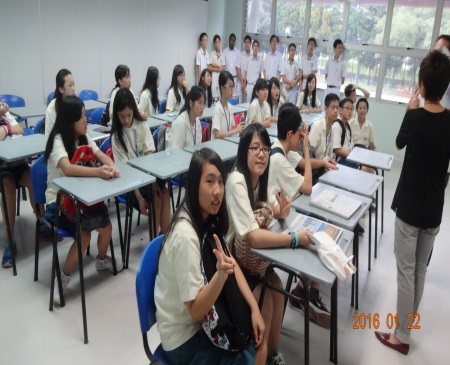 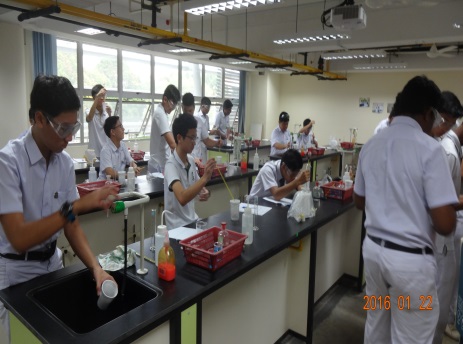 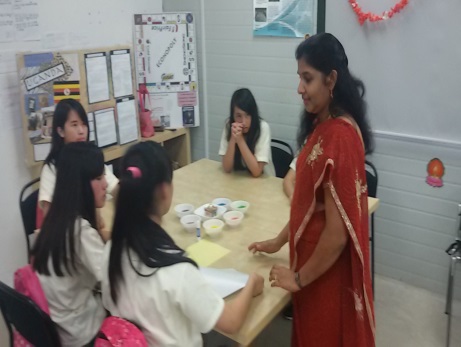 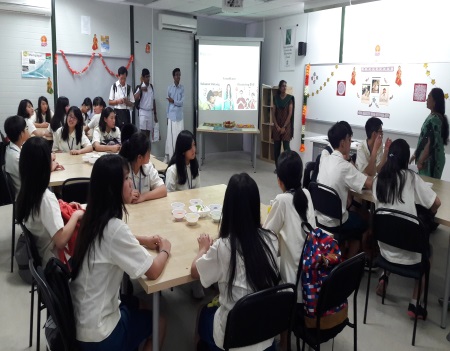 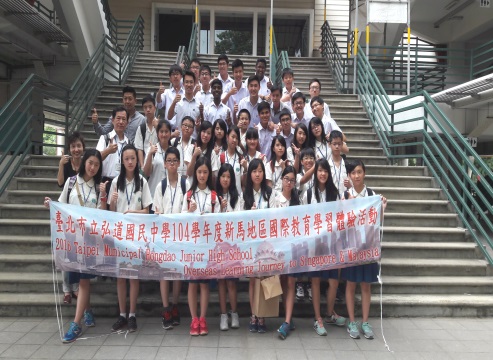 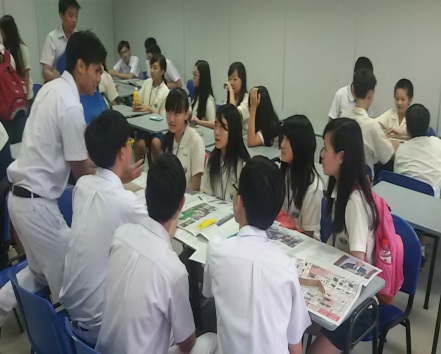 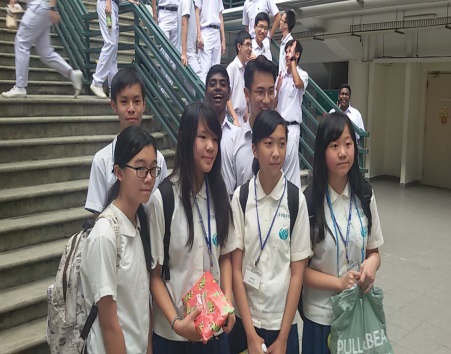 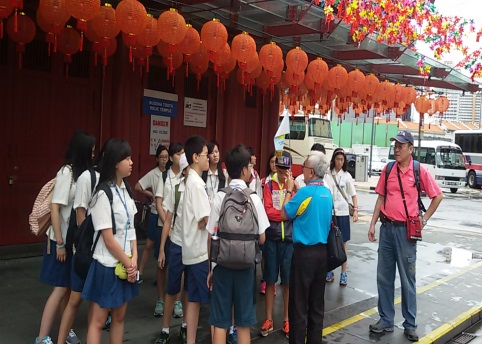 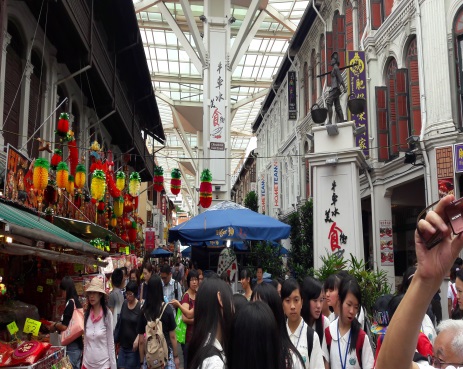 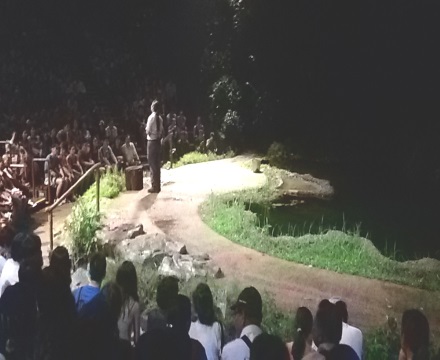 參訪新加坡發跡地-牛車水參訪牛車水美食街參訪新加坡夜間動物園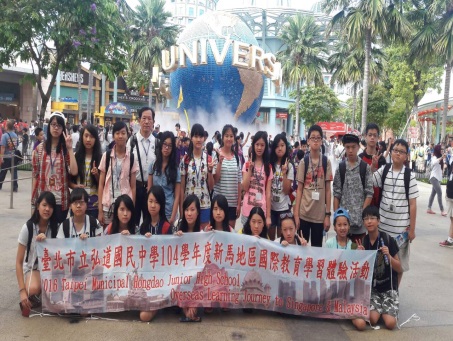 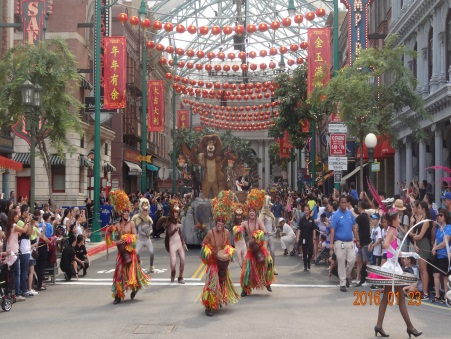 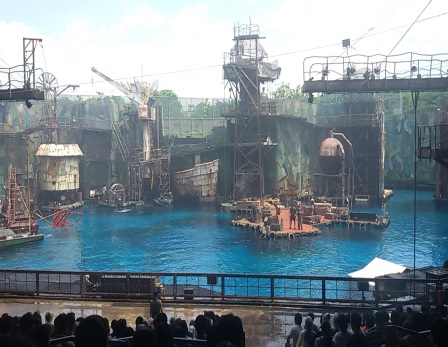 新加坡環球影城遊玩新加坡環球影城遊玩新加坡環球影城遊玩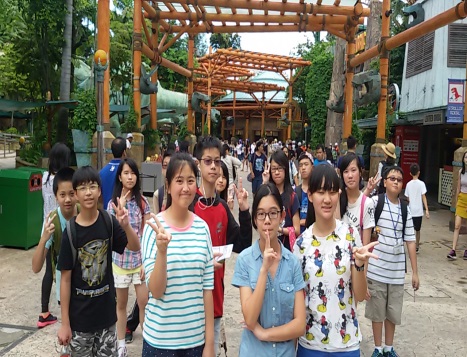 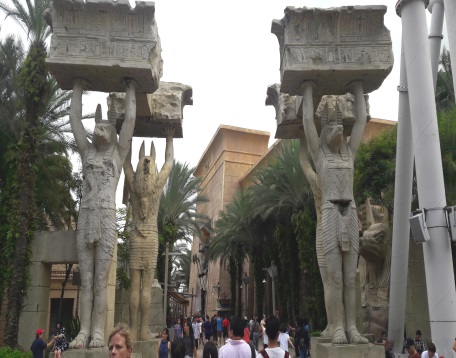 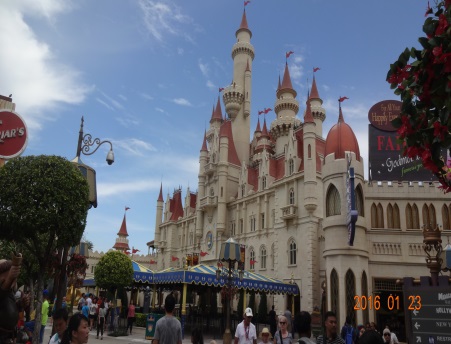 新加坡環球影城遊玩新加坡環球影城遊玩新加坡環球影城遊玩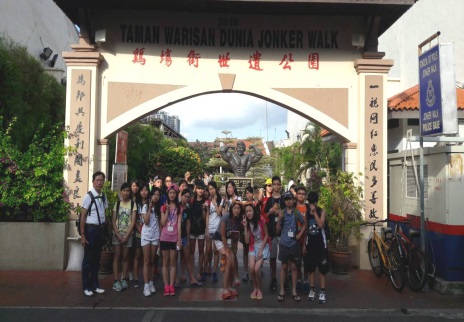 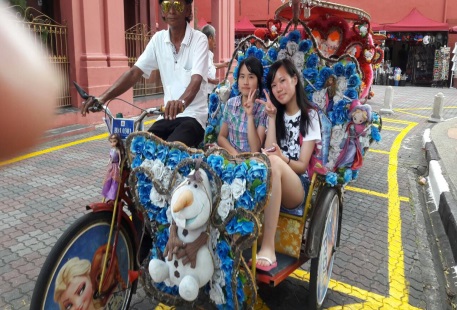 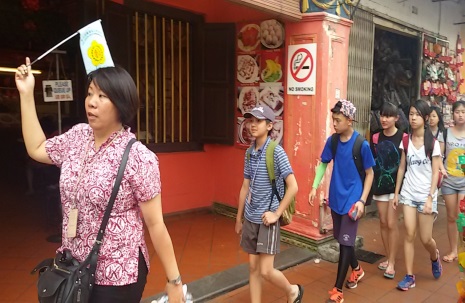 參訪馬來西亞麻六甲古蹟參訪馬來西亞麻六甲古蹟參訪馬來西亞麻六甲古蹟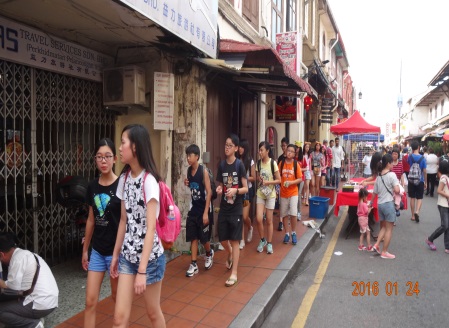 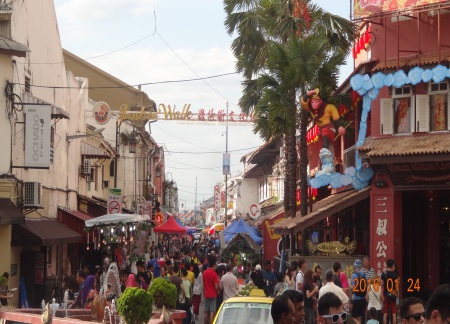 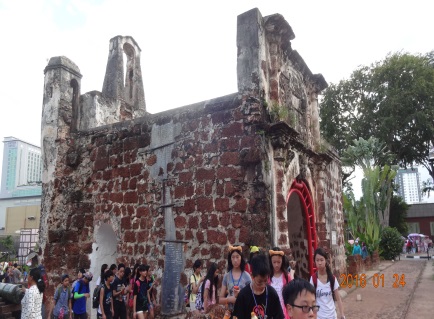 參訪馬來西亞麻六甲古蹟參訪馬來西亞麻六甲古蹟參訪馬來西亞麻六甲古蹟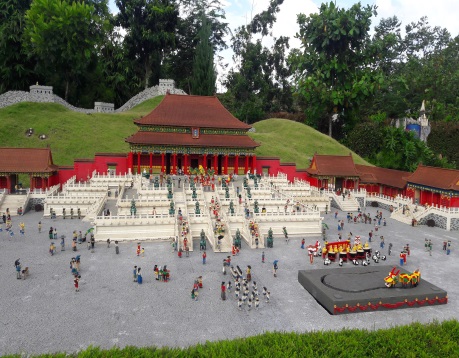 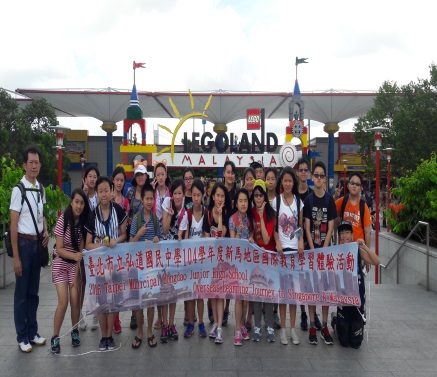 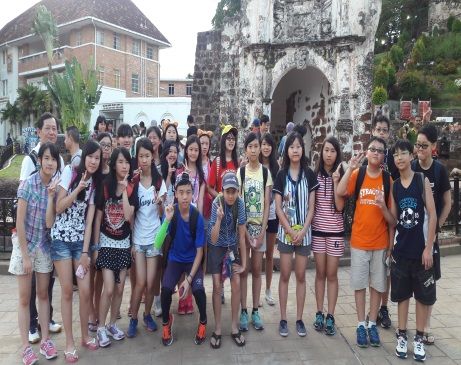 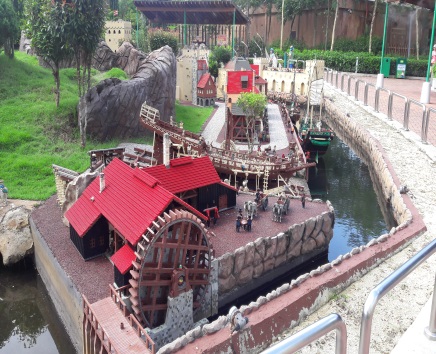 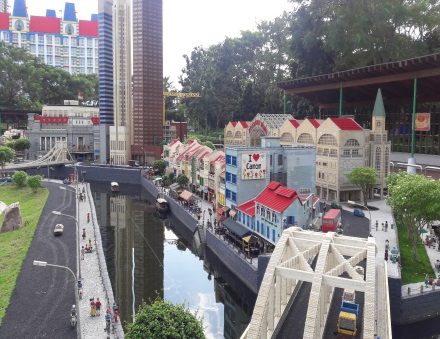 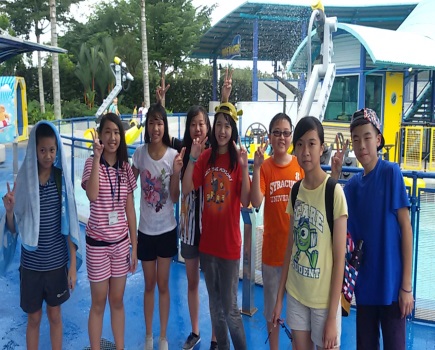 馬來西亞樂高世界遊玩馬來西亞樂高世界遊玩馬來西亞樂高世界遊玩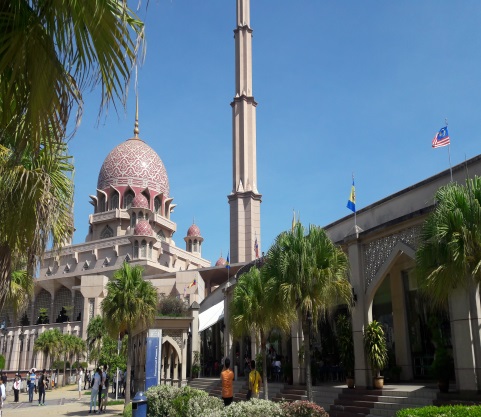 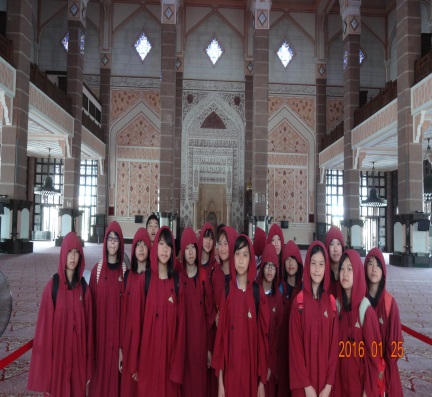 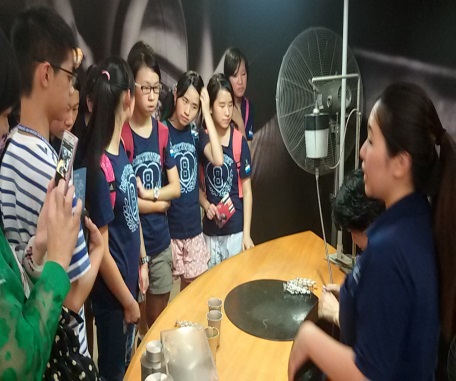 參訪粉紅清真寺參訪粉紅清真寺參觀錫手工製作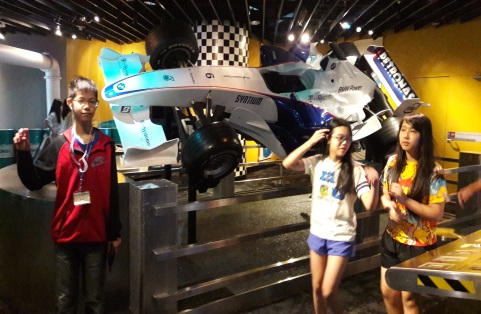 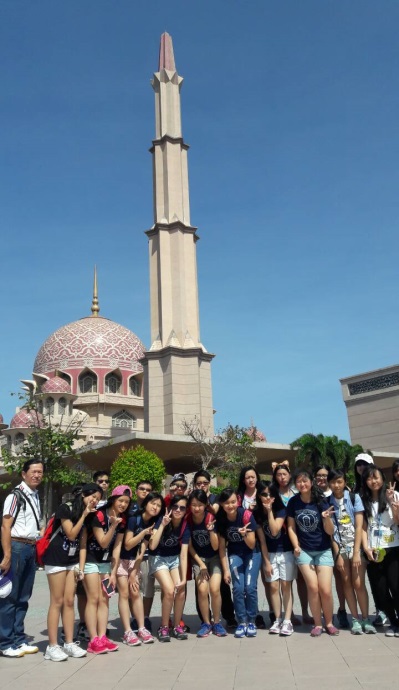 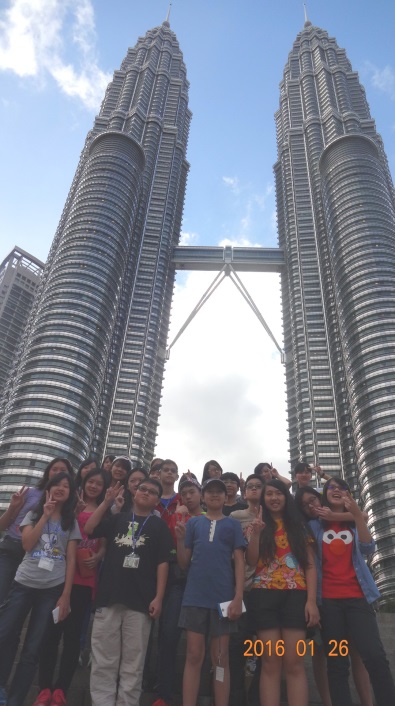 參訪馬國能源中心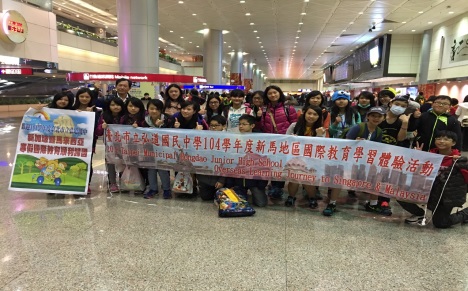 平安快樂返回台北粉紅清真寺前留影雙子星前留影